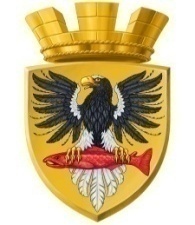                           Р О С С И Й С К А Я   Ф Е Д Е Р А Ц И ЯКАМЧАТСКИЙ КРАЙП О С Т А Н О В Л Е Н И ЕАДМИНИСТРАЦИИ ЕЛИЗОВСКОГО ГОРОДСКОГО ПОСЕЛЕНИЯот «12» октября 2016 г.				                № 849-п        г. Елизово              Руководствуясь ст. 32 Жилищного Кодекса Российской Федерации,  ст. 14 Федерального закона от 06.10.2003 № 131-ФЗ «Об общих принципах организации местного самоуправления в Российской Федерации», Уставом Елизовского городского поселения, в целях реализации Подпрограммы 5 «Переселение граждан из аварийных  жилых домов  и непригодных для проживания жилых помещений в Елизовском городском поселении в 2016 году» муниципальной программы «Обеспечение доступным и комфортным жильем жителей Елизовского городского поселения в 2016 году», принимая во внимание отчет об оценке от 10.10.2016 г. № 216/16-Н,                         ПОСТАНОВЛЯЮ:1. Пункт 1.1. постановления администрации Елизовского городского поселения № 694-п от 16.08.2016 г. «Об изъятии жилых помещений в аварийных жилых домах по ул. Строительная 11,13 путем выкупа» изменить и изложить в следующей редакции:«1.1.Изъятие следующих жилых помещений в аварийных жилых домах по ул. Строительной, д.11 и д.13, путем выкупа:Ул. Строительной, д.11-жилое помещение №3, общая площадь 25,4м2, собственник - Безродняя А.И.                                                                                                                                       -жилое помещения №4, общая площадь 61,5 м2, собственники - Сугак Т.О.,Сугак М.О.,Сугак О.В.- жилое помещение №6, общая площадь 39,0м2, собственник - Алексеенко Н.В.  - жилое помещение №7, общая площадь 39,9 м2, собственник- Матыцина Н, А.- жилое помещение №8, общая площадь 25,8м2, собственник- Фисенко Е.В.- жилое помещение №9, общая площадь 22,8м2, собственник- Мартынов Н.В.Ул. Строительной, д.13- жилое помещение №1, общая площадь 39,3 м2, собственник -Голодов Ю.А.- жилое помещение №2, общая площадь 40,6 м2, собственник -Карпова В.А.- жилое помещение №4, общая площадь 25,8 м2, собственник - Рекота Н.В.		Путем мены неравноценных квартир (с доплатой): Ул. Строительной, д.13- жилое помещение №5, общая площадь 19,5 м2, собственник - Демченко О.Ю.»2. Управлению делами администрации Елизовского городского поселения разместить настоящее постановление в информационно  телекоммуникационной сети «Интернет» на официальном сайте  администрации Елизовского городского поселения.3. Контроль за исполнением настоящего постановления возложить на зам. Главы администрации Елизовского городского поселения Масло В.А. 4. Настоящее постановление вступает в силу после официального опубликования (обнародования).Глава администрации Елизовского городского поселения                                                    Д.Б. Щипицын«О внесении изменений в постановление администрации Елизовского городского поселения № 694-п от 16.08.2016 г. «Об изъятии жилых помещений в аварийных жилых домах по ул. Строительная 11,13 путем выкупа»  